Latvijas Farmaceitu biedrība 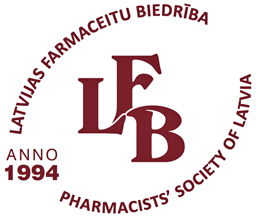 2022. gada 11.novembrī Viesnīca Bellevue Park Hotel Riga, Slokas ielā 1, Rīga, zāle Paris I„ Latvijas Farmaceitu biedrības Gada konference 2022”ProgrammaĢenerālsponsors:  AS Grindeks, AS OlainfarmAtbalstītāji: Allium UPI, Bionorica SE,  Grindeks, Innothera Baltics, KRKA Latvija, Lotos Pharma, Molnlycke, Orkla Care, LMP, Orivas, TEVA, Silvanols, Vitabiotics, SanoSwiss, WÖRWAG Pharma GmbH & Co. KG, TAMRO 8.30 – 9.30Dalībnieku reģistrācija, Zāļu ražotāju izstādes apskate9.30 – 9.45Konferences atklāšana un viesu apsveikumiLFB prezidente Dace Ķikute9.45 – 10.15“Kādas pārdomas izraisījusi pandēmija par farmaceita darbu? Vai saredzam iespējas?” LFB prezidente Dace Ķikute10.15 – 10.45"Motivējošā intervija - veids kā stiprināt pacienta līdzestību."Dr.sc.soc. Ieva Salmane-Kuļikovska - RSU Lietišķās farmācijas katedras docentePacienta motivāciju ietekmē ne tikai zināšanas un informācija par terapiju un veselību, bet arī tas, kā pacients izprot sev pieejamās izvēles un savas uzvedības sekas. Izvēloties motivējošu pieeju sarunā ar pacientu, farmaceits var ietekmēt to, ka pacients pieņem racionālākus lēmumus attiecībā uz savu veselību un zāļu terapiju.10.45 – 11.00Kafijas pauze11.00 – 11.10Interaktīvā aptauja11.10 – 11.25“Jauns pakalpojums aptiekās - Zāļu lietošanas pārskats. Izaicinājumi un nākotnes perspektīvas.” Zane Melberga – Farmaceitiskās aprūpes darba grupaKas ir jaunais pakalpojums Zāļu lietošanas pārskats? Kas man kā speciālistam ir jāzina, lai spētu piedāvāt savas aptiekas klientiem šo jauno pakalpojumu. Kādi izaicinājumi sagaida Farmaceitu veicot padziļinātas konsultācijas. Latvijas Farmaceitu biedrības redzējums un Farmaceitiskās darba grupas mērķi atbalsta sniegšanā speciālistiem, kuri vēlas uzsākt sniegt šādas konsultācijas.11.25– 11.35“Onkoloģijas farmācija Latvijā un ārzemēs”Svetlana Buraja - LFB Onkoloģisko farmaceitu sekcijas vadītājaJau trešo gadu darbojas LFB OFS – onkoloģisko farmaceitu sekcija. Tā mainās, aug un virzās uz priekšu maziem, bet pārliecinošiem soļiem. Arī LFB OFS starptautiskajam partnerim ESOP novērojamas pārmaiņas. Ielūkosimies onkoloģiskās farmācijas darbības attīstības virzienos.11.35 – 11.50“Pieredze citostatiķu atšķaidīšanā stacionāra “Latvijas onkoloģijas centrs” slēgta tipa aptiekā”Ilona Karja – RAKUS Stacionāra "Latvijas onkoloģijas centrs" slēgta tipa aptiekas vadītāja11.50 – 12.05“Klīniskā farmaceita iesaiste personalizētas terapijas īstenošanā - realitāte vai vīzija?”Dr. pharm. Inga Urāne - RSU Farmācijas ķīmijas katedras vadītājaIeskatīsimies klīniskā farmaceita uzdevumos un lomā farmakoterapijas problēmu risināšanā, tajā skaitā mijiedarbību un blakusparādību uzraudzībā. Pieskarsimies tēmai par līdzestības monitoringa iespēju izaicinājumiem.12.05 – 12.15Vārds studentiemKaspars Eiduks – Latvijas Farmācijas studentu asociācija12.15 – 13.15Pusdienas13.15– 14.00“Ētikas principi un labvēlīgs mikroklimats darba vidē”Kitija Blumfelde, LFB Ētikas komisijas priekšsēdētāja vietnieceMeklēsim atbildes uz jautājumu, vai savstarpējās attiecības darba kolektīvā atspoguļo attiecības sabiedrībā? Tiks rīkota klātesošo farmaceitu aptauja un sniegts rezultātu izvērtējums, balstoties uz Latvijas farmaceitu ētikas kodeksa principiem.14.00 – 15.00LFB apbalvojuma “Gada farmaceits 2022” pasniegšana15.00Konferences noslēgums un neformālā daļa